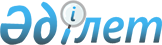 1997 жылғы 18 қарашадағы Солтүстік Каспий бойынша өнімді бөлу туралы келісімнің кейбір мәселелері туралыҚазақстан Республикасы Үкіметінің қаулысы 2001 жылғы 16 қараша N 1470

      Олардың бірі - "Бритиш Газ Интернейшнл Лимитед" 1997 жылғы 18 қарашадағы Солтүстік Каспий бойынша өнімді бөлу туралы келісімнің тарабы болып табылатын "Бритиш Газ" компанияларының тобындағы қайта ұйымдастыруға байланысты және Қазақстан Республикасына "Транско плк" компаниясы (бұрынғы - "Бритиш Газ п.л.к") берген Жоғары Ұйымның Кепілдігін "Бритиш Газ Груп п.л.к" компаниясы беретін жаңа Кепілдікке ауыстырудың қажеттігіне байланысты Қазақстан Республикасының Үкіметі қаулы етеді: 

      1. Қазақстан Республикасы Премьер-Министрінің орынбасары - Қазақстан Республикасының Энергетика және минералдық ресурстар министрі В.С. Школьникке "Бритиш Газ Груп п.л.к." ұсынып отырған Жоғары Ұйымның кепілдігіне қол қоюға өкілеттік берілсін.     2. Осы қаулы қол қойылған күнінен бастап күшіне енеді.     Қазақстан Республикасының         Премьер-МинистріМамандар:     Багарова Ж.А.,     Қасымбеков Б.А.
					© 2012. Қазақстан Республикасы Әділет министрлігінің «Қазақстан Республикасының Заңнама және құқықтық ақпарат институты» ШЖҚ РМК
				